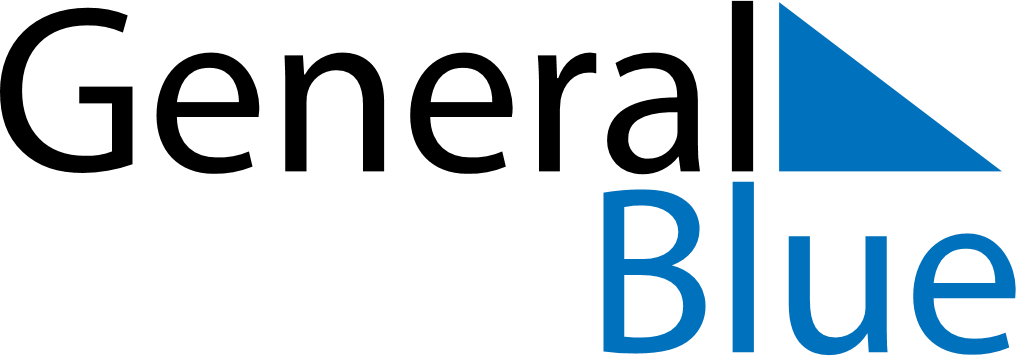 October 2018October 2018October 2018October 2018October 2018October 2018BurundiBurundiBurundiBurundiBurundiBurundiMondayTuesdayWednesdayThursdayFridaySaturdaySunday1234567891011121314Rwagasore Day15161718192021Ndadaye Day22232425262728293031NOTES